МИНИСТЕРСТВО РОССИЙСКОЙ ФЕДЕРАЦИИ ПО ДЕЛАМ ГРАЖДАНСКОЙОБОРОНЫ, ЧРЕЗВЫЧАЙНЫМ СИТУАЦИЯМ И ЛИКВИДАЦИИПОСЛЕДСТВИЙ СТИХИЙНЫХ БЕДСТВИЙПРИКАЗот 29 декабря 2022 г. N 1351ОБ УТВЕРЖДЕНИИ ПЛАНАМЕРОПРИЯТИЙ (ДОРОЖНОЙ КАРТЫ) МЧС РОССИИ ПО РЕАЛИЗАЦИИВ 2023 ГОДУ КОНЦЕПЦИИ СОДЕЙСТВИЯ РАЗВИТИЮ ДОБРОВОЛЬЧЕСТВА(ВОЛОНТЕРСТВА) В РОССИЙСКОЙ ФЕДЕРАЦИИ ДО 2025 ГОДАВ целях реализации в 2023 году в МЧС России Концепции содействия развитию добровольчества (волонтерства) в Российской Федерации до 2025 года, утвержденной распоряжением Правительства Российской Федерации от 27 декабря 2018 г. N 2950-р <1>, и Плана мероприятий по реализации Концепции содействия развитию добровольчества (волонтерства) в Российской Федерации до 2025 года, утвержденного Правительством Российской Федерации 20 июня 2019 г. N 5486п-П44, приказываю:--------------------------------<1> Собрание законодательства Российской Федерации, 2018, N 53, ст. 8791.1. Утвердить прилагаемый План мероприятий (дорожную карту) МЧС России по реализации в 2023 году Концепции содействия развитию добровольчества (волонтерства) в Российской Федерации до 2025 года (далее - Дорожная карта).2. Руководителям структурных подразделений центрального аппарата МЧС России обеспечить выполнение мероприятий Дорожной карты в установленные сроки.3. Контроль за реализацией Дорожной карты возложить на заместителя Министра И.П. Денисова.МинистрА.В.КУРЕНКОВУтвержденприказом МЧС Россииот 29 декабря 2022 г. N 1351ПЛАНМЕРОПРИЯТИЙ (ДОРОЖНАЯ КАРТА) МЧС РОССИИ ПО РЕАЛИЗАЦИИВ 2023 ГОДУ КОНЦЕПЦИИ СОДЕЙСТВИЯ РАЗВИТИЮ ДОБРОВОЛЬЧЕСТВА(ВОЛОНТЕРСТВА) В РОССИЙСКОЙ ФЕДЕРАЦИИ ДО 2025 ГОДА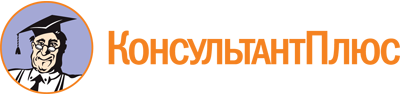 Приказ МЧС России от 29.12.2022 N 1351
"Об утверждении Плана мероприятий (дорожной карты) МЧС России по реализации в 2023 году Концепции содействия развитию добровольчества (волонтерства) в Российской Федерации до 2025 года"Документ предоставлен КонсультантПлюс

www.consultant.ru

Дата сохранения: 12.06.2023
 N п/пМероприятиеОтветственные исполнителиСрок исполненияРезультатПримечание1234561. Совершенствование нормативного правового регулирования и правоприменительной практики в сфере развития добровольчества1. Совершенствование нормативного правового регулирования и правоприменительной практики в сфере развития добровольчества1. Совершенствование нормативного правового регулирования и правоприменительной практики в сфере развития добровольчества1. Совершенствование нормативного правового регулирования и правоприменительной практики в сфере развития добровольчества1. Совершенствование нормативного правового регулирования и правоприменительной практики в сфере развития добровольчества1. Совершенствование нормативного правового регулирования и правоприменительной практики в сфере развития добровольчества1.Мониторинг правоприменения в Российской Федерации законодательства по вопросам благотворительной и добровольческой (волонтерской) деятельности в части, отнесенной к компетенции МЧС России, в соответствии с распоряжением Правительства Российской Федерации от 08.09.2022 N 2572-р.ГУПО,ДСФ,ДОН,ДГО,УМПО,УБВО,ПДмай 2024представление в Минюст России доклада о результатах мониторинга2.Участие в разработке постановления Правительства Российской Федерации "Об утверждении правил назначения и осуществления выплаты компенсации добровольцам (волонтерам), а также иным лицам в случае смерти добровольца (волонтера)" в целях реализации положений Федерального закона в Федеральный закон "О благотворительной деятельности и добровольчестве (волонтерстве)".ГУПО,ДСФ,УМПО,УБВО,ПДмартпредставление в Минобрнауки России предложений в проект нормативного правового акта3.Участие в разработке проекта постановления Правительства Российской Федерации "О внесении изменений в постановление Правительства Российской Федерации от 17.08.2019 N 1067" в целях реализации положений Федерального закона от 07.10.2022 N 394-ФЗ "О внесении изменений в Федеральный закон "О благотворительной деятельности и добровольчестве (волонтерстве)".ГУПО,ДСФ,УМПО,УБВО,ПДмартпредставление в Минобрнауки России предложений в проект нормативного правового акта4.Актуализация административного регламента предоставления государственных услуг по регистрации в реестре общественных объединений пожарной охраны и сводном реестре добровольных пожарных (приказ МЧС России от 14.01.2021 N 15).ГУПОсентябрьиздание приказа МЧС России5.Проведение мониторинга реализации Дорожной карты по реализации Концепции содействия развитию добровольчества (волонтерства) в Российской Федерации до 2025 года в МЧС России на заседании Общественного совета при МЧС России.ГУПО,ДСФ,УМПО,ДОН,УБВО,ЦЭППмайдоклад в межведомственную комиссию по вопросам развития добровольчества (волонтерства)2. Развитие механизмов поддержки добровольческой деятельности граждан2. Развитие механизмов поддержки добровольческой деятельности граждан2. Развитие механизмов поддержки добровольческой деятельности граждан2. Развитие механизмов поддержки добровольческой деятельности граждан2. Развитие механизмов поддержки добровольческой деятельности граждан2. Развитие механизмов поддержки добровольческой деятельности граждан2.1. Развитие инфраструктуры поддержки добровольческой деятельности2.1. Развитие инфраструктуры поддержки добровольческой деятельности2.1. Развитие инфраструктуры поддержки добровольческой деятельности2.1. Развитие инфраструктуры поддержки добровольческой деятельности2.1. Развитие инфраструктуры поддержки добровольческой деятельности2.1. Развитие инфраструктуры поддержки добровольческой деятельности6.Передача материальных и технических средств, выведенных из боевых расчетов подразделений МЧС России, органам исполнительной власти субъектов Российской Федерации и органам местного самоуправления для последующего их использования социально ориентированными некоммерческими организациями, осуществляющими деятельность в области защиты населения и территорий от чрезвычайных ситуаций, обеспечения пожарной безопасности и безопасности людей на водных объектах.ГУ МЧС России по субъектам Российской Федерации,ГУПО,ДТОдекабрьдоклад заместителю Министра И.П. Денисову7.Предоставление МЧС России на конкурсной основе за счет средств федерального бюджета субсидий социально ориентированным некоммерческим организациям, осуществляющим деятельность в области защиты населения и территорий от чрезвычайных ситуаций, обеспечения пожарной безопасности и безопасности людей на водных объектах.ДГОдекабрьдоклад заместителю Министра И.П. Денисову-2.2. Развитие механизмов образовательной поддержки добровольческой деятельности2.2. Развитие механизмов образовательной поддержки добровольческой деятельности2.2. Развитие механизмов образовательной поддержки добровольческой деятельности2.2. Развитие механизмов образовательной поддержки добровольческой деятельности2.2. Развитие механизмов образовательной поддержки добровольческой деятельности2.2. Развитие механизмов образовательной поддержки добровольческой деятельности8.Анализ учета индивидуальных достижений в добровольческой (волонтерской) деятельности при приеме на обучение поступающих в образовательные организации высшего образования МЧС России (далее - образовательные организации МЧС России) в прошедшем году, в том числе:форм добровольческой (волонтерской) деятельности, являющихся профильными для каждой из специальностей и направлений подготовки;начисления и учета дополнительных баллов за участие в добровольческой (волонтерской) деятельности;периода и сроков учитываемой добровольческой (волонтерской) деятельности;документов, подтверждающих добровольческую (волонтерскую) деятельность абитуриента.ДОНфевральдоклад заместителю Министра И.П. Денисову;подготовка соответствующего анализа и его направление в образовательные организации МЧС России9.Анализ реализации в образовательных организациях МЧС России курсов и дисциплин (модулей), включенных в основные и дополнительные образовательные программы для личного состава МЧС России и подведомственных организаций, в целях ознакомления обучающихся с добровольческой (волонтерской) деятельностью и деятельностью социально ориентированных некоммерческих организаций за прошедший учебный год.ДОНфевральдоклад заместителю Министра И.П. Денисову;подготовка соответствующего анализа и его направление в образовательные организации МЧС России10.Обобщение и включение в доклад в межведомственную комиссию по вопросам развития добровольчества (волонтерства) сведений о количестве добровольцев (волонтеров), с которыми организовано и осуществлено наставничество в 2022 году в соответствии с учебным пособием "Организация и осуществление наставничества профессиональными спасателями и работниками ФПС ГПС территориальных подразделений МЧС России в отношении добровольцев (волонтеров)". Срок май 2024 года.ГУПО,ФГБУ ВНИИПО МЧС России,ГУ МЧС России по субъектам Российской Федерациимайдоклад в межведомственную комиссию по вопросам развития добровольчества (волонтерства)2.3. Реализация мер поощрения и поддержки граждан, участвующих в добровольческой деятельности2.3. Реализация мер поощрения и поддержки граждан, участвующих в добровольческой деятельности2.3. Реализация мер поощрения и поддержки граждан, участвующих в добровольческой деятельности2.3. Реализация мер поощрения и поддержки граждан, участвующих в добровольческой деятельности2.3. Реализация мер поощрения и поддержки граждан, участвующих в добровольческой деятельности2.3. Реализация мер поощрения и поддержки граждан, участвующих в добровольческой деятельности11.Организация и проведение смотров-конкурсов на звания "Лучшая добровольная пожарная команда" и "Лучший добровольный пожарный".ГУПО, ГУ МЧС России по субъектам Российской Федерацииноябрьпроведение смотров-конкурсов12.Проведение торжественного мероприятия, посвященного празднованию "Дня добровольца (волонтера) в системе МЧС России".АГЗМЧС России,ГУПО,ДГО,ДСФ,ДОН,УБВОдекабрьпроведение торжественного мероприятия3. Содействие реализации отдельных направлений добровольческой деятельности3. Содействие реализации отдельных направлений добровольческой деятельности3. Содействие реализации отдельных направлений добровольческой деятельности3. Содействие реализации отдельных направлений добровольческой деятельности3. Содействие реализации отдельных направлений добровольческой деятельности3. Содействие реализации отдельных направлений добровольческой деятельности13.Мониторинг осуществления в субъектах Российской Федерации добровольческой деятельности в области защиты населения и территорий от чрезвычайных ситуаций, обеспечения пожарной безопасности и безопасности людей на водных объектах в 2023 году.ГУ МЧС России по субъектам Российской Федерациидекабрьдоклад в МЧС России14.Мониторинг и анализ развития добровольческой деятельности в области защиты населения и территорий от чрезвычайных ситуаций, обеспечения пожарной безопасности и безопасности людей на водных объектах, выработки мер по содействию развития добровольчества в данной области.ГУПО,ДСФ,УБВО,ЦЭПП,ДИПмартподготовка и направление анализа в ГУ МЧС России по субъектам Российской Федерации и органы исполнительной власти субъектов Российской Федерации15.Организация работы по учету, подготовке, привлечению и применению добровольческих организаций, добровольцев, в том числе в рамках ресурсных центров по поддержке добровольчества, территориальными органами и учреждениями МЧС России в 2023 году.ГУ МЧС России по субъектам Российской Федерациидекабрьдоклад заместителю Министра И.П. Денисову16.Проведение анализа работы территориальных органов и учреждений МЧС России по подготовке и применению общественных аварийно-спасательных формирований, спасателей-добровольцев, в том числе в рамках деятельности ресурсных центров по поддержке добровольчества.ДСФ,ГУ МЧС России по субъектам Российской Федерации,поисково-спасательные формирования МЧС Россииноябрьподготовка и направление анализа в ГУ МЧС России по субъектам Российской Федерации и заинтересованные организации МЧС России, выявление лучших практик работы с добровольцами, распространение положительного опыта17.Привлечение добровольцев к участию в профилактических мероприятиях, направленных на предупреждение нарушений требований в области пожарной безопасности и защиты населения и территорий от чрезвычайных ситуаций, в том числе в информировании граждан по данным вопросам, на территории субъектов Российской Федерации с учетом рекомендованных письмом МЧС России от 29.07.2020 N ИТ-378 форм и методов.ГУ МЧС России по субъектам Российской Федерациидекабрьпредоставление отчетных материалов в ФГБУ ВНИИПО МЧС России18.Анализ привлечения добровольцев к участию в профилактических мероприятиях, направленных на предупреждение нарушений требований в области пожарной безопасности и защиты населения и территорий от чрезвычайных ситуаций, в том числе в информировании граждан по данным вопросам, в субъектах Российской Федерации с учетом рекомендованных письмом МЧС России от 29.07.2020 N ИТ-378 форм и методов.ФГБУ ВНИИПО МЧС Россиифевральподготовка и направление анализа в ГУ МЧС России по субъектам Российской Федерации и заинтересованные организации МЧС России19.Обобщение лучших практик деятельности добровольческих организаций в сфере обеспечения безопасности жизнедеятельности населения, повышения гражданской ответственности и реализации прав и обязанностей граждан в области защиты населения от чрезвычайных ситуаций в 2022 году и их распространение в субъектах Российской Федерации.ТУПО,ДСФ,УБВО,ЦЭГТПмартподготовка и направление лучших практик в ГУ МЧС России по субъектам Российской Федерации и органы исполнительной власти субъектов Российской Федерации20.Развитие сотрудничества с Общероссийской общественной организацией "Российский Красный Крест" в рамках направления "Психологическая помощь населению":сотрудничество по экспертно-методической поддержке направления;совместные мероприятия по психологической поддержке и просвещению населения.ЦЭПП,ГУ МЧС России по субъектам Российской Федерациидекабрьдоклад заместителю Министра И.П. Денисову4. Оказание информационной поддержки и популяризация добровольчества (волонтерства)4. Оказание информационной поддержки и популяризация добровольчества (волонтерства)4. Оказание информационной поддержки и популяризация добровольчества (волонтерства)4. Оказание информационной поддержки и популяризация добровольчества (волонтерства)4. Оказание информационной поддержки и популяризация добровольчества (волонтерства)4. Оказание информационной поддержки и популяризация добровольчества (волонтерства)21.Содействие распространению информации о деятельности добровольцев (волонтеров) в средствах массовой информации.ДИП,ГУ МЧС России по субъектам Российской Федерации,ФГБУ"МЧС Медиа"декабрьдоклад заместителю Министра И.П. Денисову22.Освещение в средствах массовой информации мероприятий, проводимых МЧС России в целях развития добровольчества (волонтеров).ДИП,ГУ МЧС России по субъектам Российской Федерации,ФГБУ "МЧС Медиа"декабрьдоклад заместителю Министра И.П. Денисову23.Освещение в средствах массовой информации взаимодействия МЧС России и Национального мониторингового центра помощи пропавшим и пострадавшим детямДИП,ГУ МЧС России по субъектам Российской Федерации, ФГБУ "МЧС Медиа"декабрьдоклад заместителю Министра И.П. Денисову5. Поддержка добровольчества (волонтерства) в субъектах Российской Федерации5. Поддержка добровольчества (волонтерства) в субъектах Российской Федерации5. Поддержка добровольчества (волонтерства) в субъектах Российской Федерации5. Поддержка добровольчества (волонтерства) в субъектах Российской Федерации5. Поддержка добровольчества (волонтерства) в субъектах Российской Федерации5. Поддержка добровольчества (волонтерства) в субъектах Российской Федерации24.Актуализация Реестра социально ориентированных некоммерческих организаций на официальном сайте МЧС России в сети Интернет (в соответствии с приказом Минэкономразвития России от 17.05.2011 N 223 "О ведении реестров социально ориентированных некоммерческих организаций - получателей поддержки, хранении представленных ими документов и о требованиях к технологическим, программным, лингвистическим, правовым и организационным средствам обеспечения пользования указанными реестрами").ДГОдекабрьактуализация реестра на официальном сайте МЧС России в сети Интернет